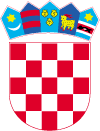 REPUBLIKA HRVATSKAMINISTARSTVO HRVATSKIH BRANITELJAIZJAVA  O NEPODMIRENIM OBVEZAMAJa (ime i prezime osobe, OIB) __________________________________________ potvrđujem pod materijalnom i kaznenom odgovornošću da nemam nepodmirenih obveza na ime obavljanja gospodarske djelatnosti u Republici Hrvatskoj ili u inozemstvu.        (ako je odgovor NE, označite križićem lijevo)        (ako je odgovor DA, označite križićem lijevo i popunite informacije u nastavku)Izjavljujem da  sam  bio/la  vlasnik/ca  ili  suvlasnik/ca  poslovnog  subjekta _______________________________________________ (naziv poslovnog subjekta)registriranog u (zaokružiti ispravno):Republici Hrvatskoj u inozemstvu ______________________ (navesti naziv države) te da je isti:brisan iz odgovarajućih registaraustupljen/prodan drugom/im vlasniku/cima.Mjesto i datum: 				Potpis podnositelja/ice zahtjeva:_________________________			___________________________Podnositelj zahtjeva obvezan je popuniti i potpisati ovu izjavu.Bez ispravno popunjene i potpisane izjave zahtjev se ne smatra potpunim.Nisam bio/la vlasnik/ca ili suvlasnik/ca poslovnog subjekta. Bio/la sam vlasnik/ca ili suvlasnik/ca poslovnog subjekta.